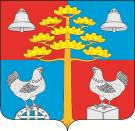 АДМИНИСТРАЦИЯСельского поселенияСосновского муниципального образованияЛесная ул., д. 12, с. Сосновка, Усольский район, Иркутская область, 665473Тел./факс (839543) 98-5-00. E-mail:sosnovka-adm@mail.ruОКПО 04147094, ОГРН 1053819034774, ИНН 3819016048, КПП 385101001ПОСТАНОВЛЕНИЕОт            2021 года		                                                                      проект  с. СосновкаОб утверждении Порядка сбора отработанных ртутьсодержащих ламп и отходов на территории сельского поселения Сосновского муниципального образованияВ соответствии с постановлением Правительства Российской Федерации от 28.12.2020 № 2314 «Об утверждении Правил обращения с отходами производства и потребления в части осветительных устройств, электрических ламп, ненадлежащие сбор, накопление, использование, обезвреживание, транспортирование и размещение которых может повлечь причинение вреда жизни, здоровью граждан, вреда животным, растениям и окружающей среде», руководствуясь ст. 14 Федерального закона от 6 октября 2003 года № 131-ФЗ «Об общих принципах организации местного самоуправления в Российской Федерации», статьями 23, 45 Устава Сосновского муниципального образования, администрация сельского поселения Сосновского муниципального образования ПОСТАНОВЛЯЕТ:Утвердить прилагаемый Порядок сбора отработанных ртутьсодержащих ламп и отходов на территории сельского поселения Сосновского муниципального образования. 2. Ведущему специалисту по организационной работе Братчиковой К.А. опубликовать данное решение в средствах массовой информации, газете «Сосновский вестник» и разместить на официальном сайте администрации сельского поселения Сосновского муниципального образования.3.Настоящее постановление вступает в силу со дня его официального опубликования. 4.Контроль исполнения данного постановления оставляю за собой.Глава Сосновского муниципального образования                                                             В.С.МелентьевУтвержден
постановлением администрации
сельского поселения Сосновскогомуниципального образования
от      2021 № проект

ПОРЯДОК СБОРА ОТРАБОТАННЫХ РТУТЬСОДЕРЖАЩИХ ЛАМП И ОТХОДОВ НА ТЕРРИТОРИИ СЕЛЬСКОГО ПОСЕЛЕНИЯ СОСНОВСКОГО МУНИЦИПАЛЬНОГО ОБРАЗОВАНИЯ


I. Общие положения1.1. Настоящий Порядок сбора отработанных ртутьсодержащих ламп на территории сельское поселения Сосновского муниципального образования (далее - Порядок) устанавливает правила сбора ртутьсодержащих отходов, обязательные для соблюдения всеми юридическими лицами, индивидуальными предпринимателями, в том числе осуществляющими управление многоквартирными домами, ведущими хозяйственную деятельность на территории сельского поселения Сосновского муниципального образования, а также физическими лицами, проживающими на территории сельского поселения Сосновского муниципального образования.
1.2. Настоящий Порядок разработан в соответствии с Федеральными законами от 06.10.2003 № 131-ФЗ «Об общих принципах организации местного самоуправления в Российской Федерации», от 24.06.1998 № 89-ФЗ «Об отходах производства и потребления», от 10.01.2002 № 7-ФЗ «Об охране окружающей среды», постановлением Правительства РФ от 28.12.2020 № 2314 «Об утверждении Правил обращения с отходами производства и потребления в части осветительных устройств, электрических ламп, ненадлежащие сбор, накопление, использование, обезвреживание, транспортирование и размещение которых может повлечь причинение вреда жизни, здоровью граждан, вреда животным, растениям и окружающей среде». 1.3. Настоящий Порядок разработан в целях:- обеспечения благоприятной среды проживания и жизнедеятельности населения сельского поселения Сосновского муниципального образования, предотвращения негативного воздействия ртутьсодержащих отходов на здоровье человека, животных, растения и окружающую среду;- совершенствования и систематизации деятельности по сбору ртутьсодержащих отходов хозяйствующими субъектами, осуществляющими свою деятельность на территории сельского поселения Сосновского муниципального образования.1.4. Основные понятия и термины, используемые в настоящем Порядке:1.4.1. Отработанные ртутьсодержащие лампы - ртутьсодержащие отходы, представляющие собой отходы от использования товаров с ртутным заполнением и содержанием ртути не менее 0,01 процента, утративших свои потребительские свойства (люминесцентные лампы с холодным катодом, люминесцентные лампы с внешним электродом, лампы люминесцентные малогабаритные, лампы люминесцентные трубчатые, лампы общего освещения ртутные высокого давления паросветные).1.4.2. Накопление ртутьсодержащих отходов - временное складирование ртутьсодержащих отходов (на срок не более чем одиннадцать месяцев) в местах (на площадках), обустроенных в соответствии с требованиями законодательства в области охраны окружающей среды и законодательства в области обеспечения санитарно-эпидемиологического благополучия населения, в целях их дальнейшего использования, обезвреживания, размещения, транспортирования.1.4.3. Потребители ртутьсодержащих ламп - юридические лица или индивидуальные предприниматели, физические лица, эксплуатирующие ртутьсодержащие лампы.1.4.4. Оператор по обращению с отработанными ртутьсодержащими лампами (далее - оператор) - юридическое лицо и индивидуальный предприниматель, осуществляющие деятельность по сбору, транспортированию, обработке, утилизации, обезвреживанию, хранению отработанных ртутьсодержащих ламп на основании полученной в установленном порядке лицензии на осуществление деятельности по сбору, транспортированию, обработке, утилизации, обезвреживанию и размещению отходов I - IV класса опасности.1.4.5. Сбор ртутьсодержащих отходов - прием или поступление ртутьсодержащих отходов от физических лиц и юридических лиц в целях последующей их передачи оператору для транспортирования, обработки, утилизации, обезвреживания, хранения.1.4.6. Место накопления отработанных ртутьсодержащих ламп - место накопления отработанных ртутьсодержащих ламп потребителями ртутьсодержащих ламп в целях последующей их передачи оператору для транспортирования, обработки, утилизации, обезвреживания, хранения.
      1.4.7. Индивидуальная упаковка для отработанных ртутьсодержащих ламп - изделие, которое используется для упаковки отдельной отработанной ртутьсодержащей лампы, обеспечивающее ее сохранность при накоплении.1.4.8. Транспортная упаковка для отработанных ртутьсодержащих ламп – герметичное изделие, которое используется для складирования отработанных ртутьсодержащих ламп в индивидуальной упаковке, обеспечивающее их сохранность при накоплении, хранении, погрузо-разгрузочных работах и транспортировании.
II. Организация сбора отработанных ртутьсодержащие лампы и других ртутьсодержащих отходов2.1. Сбору подлежат ртутьсодержащие электрические лампы в соответствии с требованиями постановления Правительства РФ от 28.12.2020 № 2314 «Об утверждении Правил обращения с отходами производства и потребления в части осветительных устройств, электрических ламп, ненадлежащие сбор, накопление, использование, обезвреживание, транспортирование и размещение которых может повлечь причинение вреда жизни, здоровью граждан, вреда животным, растениям и окружающей среде», а также пришедшие в негодность иные ртутьсодержащие бытовые приборы (в том числе термометры).2.2. Юридические лица и индивидуальные предприниматели, не имеющие лицензии на осуществление деятельности по обезвреживанию, размещению отходов I - IV класса опасности осуществляют накопление ртутьсодержащих отходов.
2.2.1. На всех объектах хозяйственной и иной деятельности, осуществляемой юридическими лицами и индивидуальными предпринимателями на территории сельского поселения Сосновского муниципального образования должен осуществляться учет образования и движения ртутьсодержащих отходов.2.2.2. Обязательными документами при обращении с ртутьсодержащими отходами являются:- инструкции по организации сбора, накопления, использования, обезвреживания, транспортировки и размещения ртутьсодержащих отходов применительно к конкретным условиям;- приказ руководителя о назначении лица, ответственного по обращению с ртутьсодержащими отходами;- журнал учета образования и движения ртутьсодержащих отходов.
2.3. Накопление ртутьсодержащих отходов производится отдельно от других видов отходов.2.4. Потребители ртутьсодержащих ламп (кроме физических лиц) для накопления отработанных ртутьсодержащих отходов обязаны использовать индивидуальную упаковку для отработанных ртутьсодержащих ламп, в том числе допускается хранение отработанных ртутьсодержащих ламп, без повреждения ртутной системы, в неповрежденной индивидуальной упаковке из-под новых ртутьсодержащих ламп или в другой индивидуальной упаковке, обеспечивающей их сохранность при хранении. 2.5. Не допускается совместное хранение поврежденных и неповрежденных ртутьсодержащих отходов.2.6. Не допускается без наличия лицензии на установленные виды деятельности по обращению с отходами самостоятельное обезвреживание и размещение ртутьсодержащих отходов потребителями ртутьсодержащих отходов, а также их накопление в местах, являющихся общим имуществом собственников помещений многоквартирного дома, за исключением размещения в местах накопления отработанных ртутьсодержащих ламп.2.7. Потребители ртутьсодержащих ламп (кроме физических лиц), осуществляющие накопление ртутьсодержащих отходов, обязаны:- организовать место накопления для собственных отработанных ртутьсодержащих ламп и других ртутьсодержащих отходов;- назначить ответственных лиц за обеспечение безопасного накопления отработанных ртутьсодержащих ламп и их передачу оператору;- уведомить о местах накопления ртутьсодержащих отходов оператора на основании договора об обращении с отходами;- разработать инструкцию по обращению с ртутьсодержащими отходами.
2.8. У собственников ртутьсодержащих отходов, являющихся жильцами многоквартирных домов, сбор ртутьсодержащих отходов обеспечивают лица, осуществляющие управление многоквартирными домами на основании заключенного с собственниками помещений многоквартирных домов договора управления или договора оказания услуг и (или) выполнения работ по содержанию и ремонту общего имущества в таких домах, в местах, являющихся общим имуществом собственников многоквартирных домов и содержащихся в соответствии с требованиями к содержанию общего имущества, предусмотренными Правилами содержания общего имущества в многоквартирном доме, утвержденными постановлением Правительства Российской Федерации от 13 августа 2006 года № 491 (далее - Управляющие компании).
2.8.1. Управляющие компании обязаны:- организовать проведение общего собрания собственников многоквартирных домов для определения места накопления отработанных ртутьсодержащих ламп в местах, являющихся общим имуществом собственников многоквартирных домов, в соответствии с требованиями к содержанию общего имущества, предусмотренными Правилами содержания общего имущества в многоквартирном доме, утвержденными постановлением Правительства Российской Федерации от 13 августа 2006 года № 491;- уведомить о местах накопления ртутьсодержащих отходов оператора на основании договора об обращении с отходами; - направить информацию о местах накопления ртутьсодержащих отходов в администрацию сельского поселения Сосновского муниципального образования;- назначить ответственных лиц за обеспечение безопасного накопления отработанных ртутьсодержащих ламп и их передачу оператору;- разработать инструкцию по обращению с ртутьсодержащими отходами;       - проинформировать жильцов многоквартирных домов о порядке и месте накопления ртутьсодержащих ламп и других ртутьсодержащих отходов;- для удобства физических лиц на месте накопления ртутьсодержащих отходов разместить вывеску о режиме приема ртутьсодержащих отходов.2.9. Сбор ртутьсодержащих отходов у собственников ртутьсодержащих отходов осуществляет оператор.2.10. Оператор согласовывает с администрацией сельского поселения Сосновского муниципального образования места накопления и сбора ртутьсодержащих отходов для собственников ртутьсодержащих отходов, являющихся собственниками, нанимателями, пользователями частных жилых домов.2.11. Помещение для хранения ртутьсодержащих отходов (место накопления ртутьсодержащих отходов) закрепляется за лицом, ответственным за обращение с ртутьсодержащими отходами при обеспечении их полной сохранности.
2.12. Обезвреживание ртутьсодержащих отходов производится оператором, осуществляющими их переработку методами, обеспечивающими выполнение санитарно-гигиенических, экологических и иных требований.
2.13. В случае возникновения у потребителя ртутьсодержащих ламп или отходов аварийной ситуации, в частности повреждения (разгерметизации) ртутьсодержащих ламп, загрязненное помещение должно быть покинуто людьми и должен быть организован вызов оператором для проведения комплекса мероприятий по обеззараживанию помещений. Жильцы многоквартирных домов немедленно сообщают в соответствующую Управляющую компанию об аварийной ситуации для принятия мер.
Обезвреживание ртутного загрязнения может быть выполнено потребителем ртутьсодержащих отходов (кроме физических лиц) самостоятельно с помощью демеркуризационного комплекта, включающего в себя необходимые препараты (вещества) и материалы для очистки помещений от локальных ртутных загрязнений, не требующего специальных мер безопасности при использовании.2.14. Потребителям ртутьсодержащих отходов запрещено:- выбрасывать ртутьсодержащие лампы и отходы в мусорные контейнеры, мусоропроводы, сливать ртуть в канализацию, закапывать в землю, сжигать загрязненную ртутью упаковку;- хранить ртутьсодержащие лампы и отходы вблизи нагревательных или отопительных приборов;- самостоятельно вскрывать корпуса ртутьсодержащих ламп и отходов с целью извлечения ртути;- привлекать для работ с ртутьсодержащими лампами и отходами лиц, не прошедших предварительный медицинский осмотр и предварительный инструктаж, и лиц, не достигших 18-летнего возраста.2.15. Ртутьсодержащие лампы и отходы подлежат сдаче оператору на обезвреживание на договорной основе.2.16. Транспортирование отработанных ртутьсодержащих ламп осуществляется оператором в соответствии с требованиями статьи 16 Федерального закона «Об отходах производства и потребления». Допускается транспортирование отработанных ртутьсодержащих ламп потребителями до места накопления в индивидуальной и транспортной упаковках из-под ртутьсодержащих ламп аналогичных размеров, не имеющих видимых повреждений, или иной герметичной транспортной упаковке, обеспечивающей сохранность таких ламп при их транспортировании.2.17. Для транспортирования поврежденных отработанных ртутьсодержащих ламп используется герметичная тара, исключающая возможность загрязнения окружающей среды и причинение вреда жизни и здоровью человека. Транспортирование поврежденных отработанных ртутьсодержащих ламп осуществляется оператором.2.18. Операторы, осуществляющие сбор, транспортирование, обработку, утилизацию, обезвреживание, хранение отработанных ртутьсодержащих ламп, ведут учет принятых, транспортированных, обработанных, утилизированных, обезвреженных, находящихся на хранении отходов в порядке, установленном статьей 19 Федерального закона «Об отходах производства и потребления».2.19. Размещение ртутьсодержащих ламп и отходов на полигоне твердых бытовых отходов и их захоронение запрещается.
III. Информирование населения3.1. Информирование о Порядке сбора ртутьсодержащих ламп и отходов осуществляется администрацией сельского поселения Сосновского муниципального образования, юридическими лицами и индивидуальными предпринимателями, осуществляющими сбор и накопление ртутьсодержащих отходов.
3.2. Информация о Порядке сбора ртутьсодержащих ламп и отходов размещается на официальном сайте администрации сельского поселения Сосновского муниципального образования, в средствах массовой информации сельского поселения Сосновского муниципального образования.
3.3. Управляющие компании доводят информацию о Правилах обращения с ртутьсодержащими лампами и отходами до сведения жителей, путем размещения информации, указанной в пункте 3.4 настоящего Порядка, на информационных стендах (стойках) и местах, являющихся общим имуществом многоквартирного дома.
3.4. Размещению управляющими компаниями подлежит следующая информация:- порядок организации сбора ртутьсодержащих ламп и отходов;- места накопления и время сбора отработанных ртутьсодержащих ламп и отходов.

IV. Ответственность за нарушение требований настоящего Порядка4.1. За несоблюдение требований настоящего Порядка физические лица, юридические лица и индивидуальные предприниматели, а также должностные лица привлекаются к ответственности в соответствии с действующим законодательством РФ.